1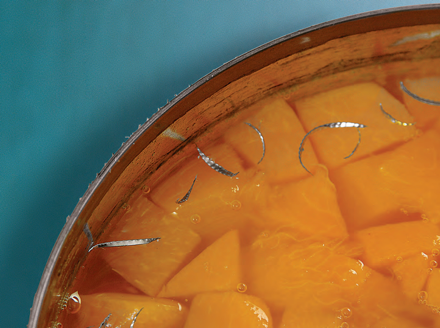 4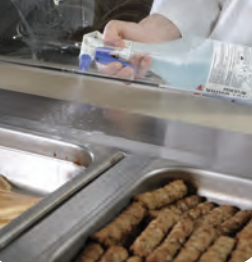 2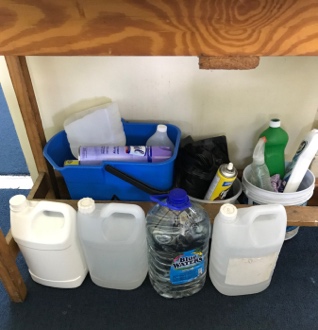 5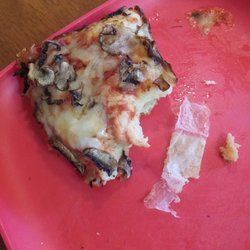 3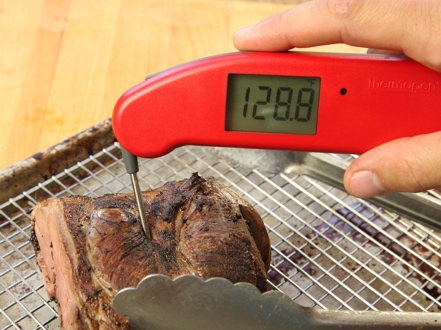 6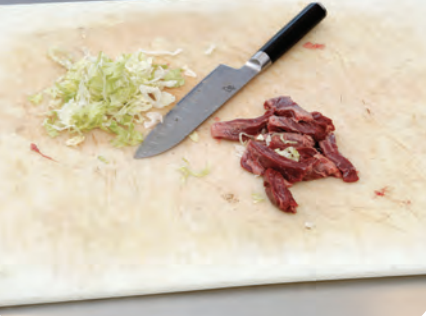 